Муниципальное общеобразовательное учреждение средняя общеобразовательная школа № 3 г. Амурска Амурского муниципального района Хабаровского краяРайонный конкурс на лучшую методическую разработку по предмету с использованием мобильного классаИзобразительное искусство3 класс Система развивающего обучения Л.В. ЗанковаТема урока: «Улицы города»Спицына Анна Анатольевна,учитель изобразительного искусства,молодой специалист2013г.Тема: Улицы городаУрок №4 раздела «Искусство на улицах твоего города»Тип урока: комбинированныйЦель урока: научить создавать архитектурное сооружение, путем соединения определенного количества геометрических фигур.УУД Личностные:  Создать условия для  формирования ценностного отношения к своему дому, городу, окружающему миру.Регулятивные: Создать условия для понимания смысла построек и передачи этого смысла в практической работе, выбор цветов акварельных  красок для  изображения в нетбуке  и  альбоме.Познавательные: Создать условия для знакомства с разнообразием построек и их  геометрического начала, составления единой конструкции из отдельных геометрических фигур.Коммуникативные: Создать условия для формулирования и высказывания своих мыслей, умения слушать других, понимать их замысел и продолжать коллективную работу  в предложенном направлении.Средства обучения:  карточки разного уровня сложности – 3 группы; интерактивная доска SMART Board., мобильный класс (10 нетбуков), Диск: « Фантазеры. Волшебный конструктор» Программно — методический комплекс, авторский коллектив: Туйчиева И.Л., Горницкая О.Н., Воробьева Т.В. ХОД УРОКАЭтапы и задачи урока СодержаниеСодержаниеЭтапы и задачи урока действия учителядействия учениковОрганизационный моментОрганизация внимания, проверка подготовленности учащихся к урокуПриветствие, проверка готовностиПриветствие, проверка готовностиМотивация учебной деятельностиОбеспечить мотивацию учения Задание:Мы, вместе дружно с вами, Карандашик в ручку взяли,И волшебные палочки нарисовали. - В течение 30 секунд рисуем палочки.- на уроках изобразительного искусства важно умение мыслить оригинально. У кого палочки выстроились, как забор? Вам необходимо развивать свое воображение. Если же палочки образовали какой-то рисунок – цветок, замысловатую решетку и т. д., то вам присуще умение мыслить оригинально.Помните: не все дается нам с рождения, многое в себе мы развиваем сами. Выполняют заданиеФормулирование темы урока. Решение ребуса.-Чтобы узнать тему урока, давайте разгадаем ребус.Напомните правило запятой.Слайд1Тема урока: (слайд) Улицы города.Формулирование темы   Актуализация знаний. Актуализация субъектного опыта. Принятие учащимися целей урока.- Мы с вами уже путешествовали по городу.  Вспомните, что может его  украшать?-Помимо украшения, какие еще они выполняют функции?-Мы уже столько много знаем. Как выдумаете, какова цель нашего занятия сегодня?-Сегодня на уроке,  мы рассмотрим городские улицы,  и создадим свой удивительный город с помощью волшебного конструктора  и  попытаемся перенести свою задумку  в альбом. Для тех, кому трудно, я приготовила карточки – помощники. Кроме того, вы будете работать в группах, и помогать друг другу. Постараемся реализовать свои цели. Ученики отвечают на вопросы.(Возможные варианты ответов:парки, скверы, бульвары, ажурные ограды, деревья, витрины магазинов)Ученики предполагают цель урока.Формирование новых знаний и умений.Расширение знаний учащихся об архитектурных  постройках.Конструирование архитектурных сооружений  с применением ИКТ.Формирование умений работать в группе, оценивать работу одноклассников, самооценка.БЕСЕДА-Что еще забыли, то, без чего город не будет городом?-Как называется человек, который проектирует здания?-А как тогда называются здания?-Если посмотреть на дом, какую можно увидеть геометрическую фигуру?-Постройки бывают необычной архитектуры: (слайд 2) «Горбатый дом» в Польше городе  Сопот, «Музей современного искусства» в Бразилии, «Танцующее здание» в Чехии, «Перевернутый дом» в Польше и  США.-Какие необычные дома вы видели?Но в основе даже самых необычных построек лежат геометрические фигуры. Для рисования зданий мы будем использовать геометральный метод.  ПРАКТИЧЕСКАЯ РАБОТА в группахПодведение итогов работы в группах:проецирование экранов нетбуков на доску  SMART Board все работы учащихся представляются классу. Предполагаемые ответы: дома, здания.АрхитекторАрхитектураКруг, квадрат, прямоугольник…Высказывания учащихся Учащиеся работают на нетбуках: составляют  архитектурное сооружение из деталей конструктора,  изменяют размеры деталей   и выбирают цветовую гамму, используя задания  диска « Фантазеры. Волшебный конструктор» Программно — методический комплекс, авторский коллектив: Туйчиева И.Л., Горницкая О.Н., Воробьева Т.В., мастерская «Строитель – архитектор» (3 уровень).Дети  оценивают работы всех групп, выделяя наиболее понравившиеся, комментируя ответы.Физминутка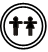 Подготовка кистей рук к работе Чтобы дом построить новый, 
Запасают лес дубовый, 
Кирпичи, железо, краску, 
Гвозди, паклю и замазку. 
А потом, потом, потом 
Начинают строить дом.Учащиеся повторяют движения за учителем.Ладони направлены под углом, кончики пальцев соприкасаются, средний палец правой руки поднят вверх (труба), кончики мизинцев касаются друг друга, выполняя прямую линию: балкон.Практическая работаФормирование умения работать самостоятельно  по ране выработанному алгоритму.-Итак, посмотрите, на столе у каждого из вас лежит карточка. Что на ней изображено?ЗАДАНИЕ- Сегодня вы будете маленькими архитекторами, и вам нужно составить архитектурное сооружение, используя только те фигуры, которые даны в карточке (у каждого ученика своя карточка по уровню сложности).Геометрические фигурыПрактическая работаПрактическая работаФормирование умения работать самостоятельно  по ране выработанному алгоритму.-Итак, посмотрите, на столе у каждого из вас лежит карточка. Что на ней изображено?ЗАДАНИЕ- Сегодня вы будете маленькими архитекторами, и вам нужно составить архитектурное сооружение, используя только те фигуры, которые даны в карточке (у каждого ученика своя карточка по уровню сложности).Рефлексия Формирование объективной взаимооценки.Выставка работ учащихся- Ребята, посмотрите, у каждого из вас получилось необычное архитектурное сооружение. А, все вместе ваши здания что образуют?- Расскажите, какие здания вам нравятся больше всего?-Что общего во всех постройках?-Кто достиг поставленной цели?Я тоже достигла своей цели: вы замечательно работали в группах и ваши  самостоятельные работы меня порадовали.ГородВзаимооценкаВ их основе лежат геометрические фигурыИтог урока, домашнее задание- Молодцы. Выставление отметок Запишите домашнее задание. Найти необычные по форме фонари, и принесите их фотографии или приготовить рассказ.